ПОРЯДОК РЕЦЕНЗИРОВАНИЯ РУКОПИСЕЙ, ПОСТУПИВШИХ В РЕДАКЦИЮ ЖУРНАЛА «ЭЛЕКТРОННАЯ ТЕХНИКА. СЕРИЯ 3. МИКРОЭЛЕКТРОНИКА»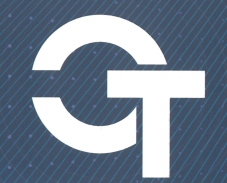 В журнале «Электронная техника. Серия 3. Микроэлектроника»  все принятые для рассмотрения материалы проходят анонимное рецензирование соответствующих специалистов. Имена рецензентов не сообщаются, но их замечания и рекомендации направляются авторам работ. Анонимность рецензентов является основой объективной оценки присланного материала и позволяет избежать конфликта интересов.1. Рукописи всех статей, поступивших в редакцию, проходят через институт рецензирования.2. Ответственный секретарь в течение 3 дней уведомляет авторов о получении статьи.3. Ответственный секретарь определяет соответствие статьи профилю журнала и требованиям к оформлению. 3.1. Материалы, не соответствующие этим условиям, возвращаются авторам на доработку либо с указанием причин отказа в приеме рукописей. 3.2. Материалы, удовлетворяющие этим условиям, направляются на рецензирование членам редакционного совета журнала, курирующим данную тематику или учёному – эксперту, специалисту в данном направлении. 4. Рецензирование проводится путем заполнения и подписания рецензентом анкеты. Анкета относится к  конфиденциальной информации.  4.1. По письменному запросу авторов, рецензия предоставляется им без раскрытия рецензента. 4.2. Рецензия предоставляется по соответствующему запросу экспертных советов ВАК РФ.5. В анкете проводится оценка рецензентом: соответствие представленных материалов профилю журнала; актуальности темы; теоретическая и практическая значимости статьи; обоснованности сформулированных авторами выводов; корректности использования математического аппарата; ясности и понятности для читателя стиля изложения; полноты и правильности списка использованных источников;В заключительной части анкеты даётся рекомендация рецензента о возможности публикации в представленном виде либо о необходимости ее доработки и переработки. 6. Статья, доработанная или переработанная авторами, повторно направляются на рецензирование вместе с ее первоначальным вариантом. 7. Статья, задержанная авторами на срок более трех месяцев или требующая повторной переработки, рассматривается как вновь поступившая. 8. Решение о целесообразности публикации после рецензирования принимается на заседании редколлегии по формированию очередного выпуска журнала.  9. Ответственный секретарь доводит до сведения автора принятое редакцией решение по статье. 10. Максимальный срок рецензирования – от даты поступления до вынесения решения – составляет 1 месяц. 